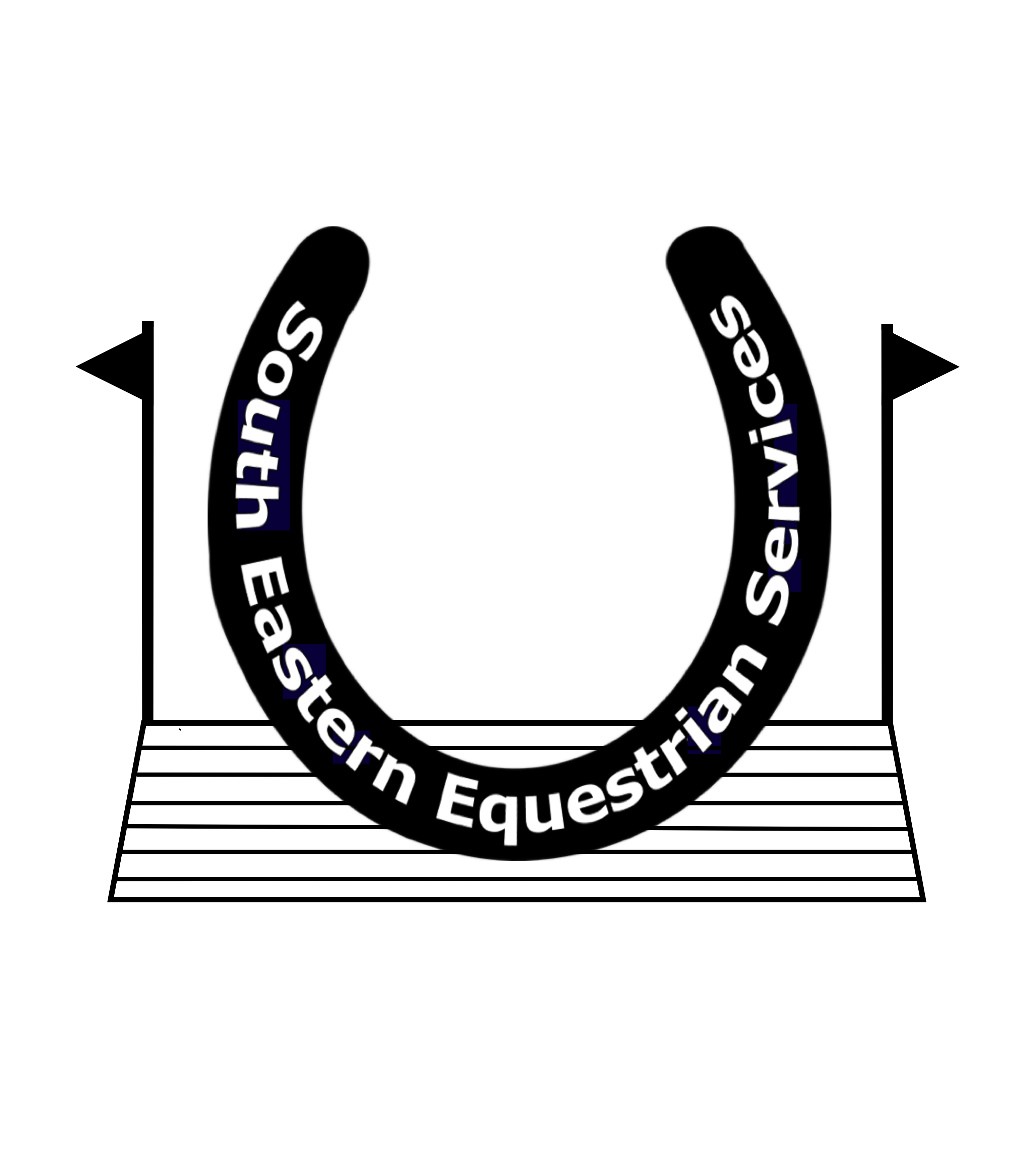 South of England International Horse Trials  25th & 26h September 2021CONGRATULATIONSCLAIMING YOUR  PRIZE MONEYTo claim your Prize money please could you fill out this form and email it back to timnolan06@yahoo.co.uk by Thursday 14th October. There will be no way of claiming after then, as unclaimed money will be donated to Riding For Disabled Charity.Riders Name:Horses Name:Placed ………………… in Section………………… Bank Account nameBank account numberSort CodeWell done and we look forward to seeing you at South of England Horse Trials in  April 2022